                                  BC Randonneurs Cycling Club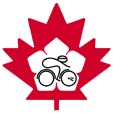                                                 ControlsSasquatch Stomper 200 kmIf unable to complete the brevet, please contact Alex Pope at 604-868-7673 
or at 604-476-1576.                                BC Randonneurs Cycling Club                                          Control Card                            Sasquatch Stomper 200 km   Name: ______________________________________________________   Address: ____________________________________________________   City: ____________________________  Province/State: ______________   Country: ________________________  Postal/Zip Code: ______________   Telephone: ______________________  Email: ______________________Founding member of Les Randonneurs Mondiaux (1983)Each Randonneur must carry a control card, have it signed at each control between the               
opening and closing times, and return it to the organizer.    Date: ________________________  Start Time: ____________________                                                                     Finish Time: ___________________                                                                     Elapsed Time: _________________   Rider Signature at Completion: _________________________________       Randonneur Committee Authorization     Brevet No: ______________